GRUPPO ESPERANTISTA VERCELLESE“MARIO SOLA”CORSO LIBERTA’ 300- 13100 VERCELLITel. 3313831116 - email:esperantovc@yahoo.itRELAZIONE MORALE PER L’ANNO 2021Il giorno 11° Giugno e’ stata convocata l’Assemblea dei soci per l’approvazione del Bilancio Consuntivo e la Relazione Morale per l’anno 2020 nonché per l’elezione del nuovo Consiglio Direttivo  per il periodo 2020-2022. L’assemblea dei soci, constatando l’assenza dei sigg.ri  Sebastiano, Francesco Ottino e Michael Boris Mandirola (trasferitosi a Tolosa per motivi di lavoro),  ha deliberato di non procedere alle votazioni delle cariche sociali.  Si è deciso di rimandare alla prossima riunione dell’attuale Consiglio Direttivo prevedendo l’eventuale integrazione di un associato in sostituzione di Michael Boris Mandirola.  Dal 27 al 30 di Agosto il Presidente ha partecipato al 88° Congresso Italiano di Esperanto ad Assisi durante il quale il nuovo presidente della Federazione Esperantista Italiana – FEI,  prof.. Luigi Fraccaroli, ha sollecitato la ripresa dei contatti con le città gemellate ai rispettivi Gruppi, nella prospettiva di una attenuazione della pandemia COVID-19.In Settembre è stato convocato il Consiglio Direttivo per ottemperare alla sostituzione di Michael Boris Mandirola. Si è deciso per la sig.ra Cinzia Vanni, componente del Consiglio Direttivo dell’Istituto Italiano di Esperanto. Nel contempo, è stato deliberato di contattare il Comune di Vercelli per prendere i contatti con la città di Arles e di Tortosa. E’ stato anche deciso di prendere in considerazione la catalogazione biblioteca per renderla accessibile alla Cittadinanza ed agli Esperantisti Italiani.Alla fine di Settembre sono stati indetti i corsi di Esperanto di 1° e 2° grado presso il Liceo Scientifico di Vercelli, dal 22 Ottobre 2021 al 6 Maggio 2022, tenuti dai sigg.ri Anna Carrera (1° grado) ed Emanuele Regano (2° grado) ed il corso di 1° grado a Biella presso la sede del Centro Territoriale del Volontariato che sarà tenuto da Anna Carrera a partire dal 19 Ottobre al 10 Maggio 2022.Il 6 Ottobre il Gruppo ha partecipato alla Festa dei Popoli 2021, organizzato dal Centro Territoriale del Volontariato di Vercelli- Biella, con l’allestimento di un banchetto nel cortile interno del Centro, in occasione di una conferenza dal titolo “Le parole che ci uniscono”, esperienze di inclusione sociale.A causa della recrudescenza della pandemia l’inizio dei corsi ha subito variazioni e ritardi.Ad oggi le lezioni si stanno tenendo sia online che di presenza.Il corso online di 1° grado iniziato nel 2020 e chiusosi nel Maggio 2021 presso l’Associazione Fraterna Seme di Luce di Biella, senza riuscire a completare il programma previsto, non è ripartito per  motivi organizzativi. Ad Ottobre 2022 si spera di riuscire a tenerlo.Nell’ambito del gruppo la sezione dell’Unione Esperantista Cattolica Italiana, che da anni organizza ogni primo Venerdì del mese una S. Messa presso il Duomo di Vercelli con letture e riflessioni in Esperanto, nonché una S. Messa commemorativa annuale per gli esperantisti deceduti, non ha potuto organizzare le messe del primo Venerdì del mese in presenza per i seri motivi sanitari.Il Presidente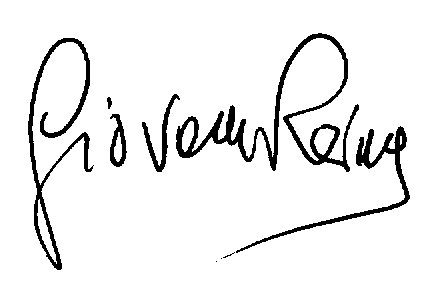 